Rīgas Tehniskās universitātes konkurss Latvijas augstskolu maģistrantiem un doktorantiem „ResearchSlam”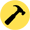 Datums: 25.aprīlisLaiks: 16:00-19:00Kur: RTU, Kaļķu ielā 1, RīgāDalībnieki: Studenti, pasniedzēji, atbalstītājiVairāk informācijas: Radošs konkurss Latvijas augstskolu eksakto un dabaszinātņu maģistrantiem un doktorantiem, lai atraktīvā veidā parādītu auditorijai savu nodarbošanos, kādā virzienā studē/strādā un sasniegtos rezultātus. Atlase doktorantiem. Kontaktpersona: Elīna Ločmele, elina.locmele@rtu.lv